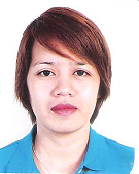                                                                               RAFAELA E-mail: Rafaela.361490@2freemail.com OBJECTIVESeeking a challenging career with a progressive organization that provides an opportunity and career enhancement, eager to put my best foot forward to learn and develop my skills and working in a team-oriented environment.QUALIFICATION SUMMARY A strong work ethic combined with commitment to excellence in all projects undertaken.  A team player and can work effectively with different walks of life in accomplishing objectives.  Exceptional public relations, interpersonal and leadership skills. Computer literate with the following programs: Microsoft Office Application and Internet Savvy. Exposed in the field of computer, manufacturing, trading and automotive.WORK EXPERIENCESBinbrook Motors & Equipment LLC                                                 January 25, 2015 - presentAl Quoz 1 Dubai U.A.EReceptionist/Sales Coordinator/ Follow-up Clerk Key Responsibilities:     - Serving visitors by greeting, welcoming, directing and guiding them appropriately.     - Answering, screening and forwarding any incoming phone calls while providing basic information needed.     - Receiving and sorting daily mail/deliveries/couriers and perform clerical duties such as filing, photocopying & faxing.      - Follow-up on sales quotation.     - Submit daily, weekly, monthly quotation report.     - Keep good customer relationship and maintain company quality policy.     - Act as a document controller for sales staff files.SERVETECH Middle East General Trading LLC                              November 22, 2009-February 19, 2012Ras Al Khor, Dubai U.A.EReceptionistKey Responsibilities:     - Serving visitors by greeting, welcoming, directing and guiding them appropriately.     - Answering, screening and forwarding any incoming phone calls while providing basic information needed.     - Receiving and sorting daily mail/deliveries/couriers and perform clerical duties such as filing, photocopying & faxing.Sales Coordinator/Follow-up ClerkKey Responsibilities:            -  Coordinate with the sales team by handling inquiries and quotations, filing important documents and communicating                 relevant information.            -  Ensure the adequacy of sales-related equipment or material and respond to the complaints from the customer and give                 after-sales support when requested such as catalogues, submittals and sample board.            -  Prepare daily, weekly and monthly quotation reports.     -  Keep good customer relationship and maintain company quality policy.     -  Explore new customer and expand business activities.Lexmark International (Phils.), Inc. 					April 14, 2004 – July 30, 2009Mepz II, Basak Lapu-lapu City Cebu PhilippinesMachine OperatorKey Responsibilities:     -  Refer to the  program files for the print and total number of pages to be used for each product type in  the PC and select        appropriate program and monitor the Print pages for possible print defects     -  Perform activities indicated in the daily checklist on all test printers and after completing and have it signed by the supervisor.     -  Conduct Functional testing of finished cartridges and assure 100% quality products delivered to customer     -  Operates Inkfill machine and Printer Maintenance.JDE Encoder     Key Responsibilities:          - Transact Materials for production          - Encode hourly output and  transact daily scrap materialsStatistical Process Control Operator      Key Responsibilities:         -  Get Sample Produced material on all machines and conduct SPC analysis on the sample base on Machine Process Card         -  Update operator's daily Checklist         -  Monitor Machine Performance every 2 hours.                                                                  EDUCATIONAL ATTAINMENTVocational  :   ELE Technical Training Center & Recruitment Agency                       Computer Hardware Servicing NCII College         :  University of Cebu Lapu-Lapu & Mandaue			       Associate in Computer ScienceHighschool  :   Saint Alphonsus Catholic School				       Lapu-Lapu City PhilippinesElementary  :   Saint Alphonsus Catholic School				       Lapu-Lapu City PhilippinesTRAININGS & SEMINARS ATTENDEDSort, Set in Order, Standardize, Shine, Sustain (5 S’)		            May 28, 2004Work, Attitude, Values Enhancement		            May 31, 2004Safety Training Orientation Program		            June 10, 2004Synergy Workshop: Character Building		            September 17, 2004Performance Management Process		            October 4, 2004Occupational Health Safety Awareness System		            October 14, 2004Synergy Workshop: Character Building		            October 16, 2004IT Security Training Awareness		            October 20, 2004Integrated Management System		            March 4, 2005Built-In Quality Control		            June 4, 2005Values Clarification Training		            July 26, 2005Hazard Identification		            August 24, 2005Computer Literacy		            September 8, 2005TPM (Total Preventive Maintenance)                                                                                                March 14, 2006Lean Six Sigma Overview                                                                                                                  September 22, 2006  New Reality                                                                                                                                        November 11, 2008JD Edwards                                                                                                                                        February 04, 2006   PERSONAL DATAAge	: 32 years oldDate of birth	: September 19, 1984Civil Status	: MarriedHeight	: 5’2” Weight	: 120 lbs.Religion	: Roman CatholicCitizenship	: Filipino